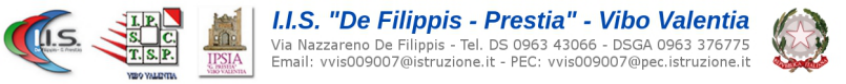 Prova N8 Tecnologie dell’Informazione e della comunicazione TIC 2019 2020 Prof. De Luca F. Cognome ___________________ Nome ____________________ Classe_________  Data _______Convertire il seguente numero decimale nella sua rappresentazione binaria, scrivendo i passaggi: 29910Convertire il seguente numero decimale nella sua rappresentazione binaria, scrivendo i passaggi: 27910Convertire il seguente numero decimale nella sua rappresentazione binaria, scrivendo i passaggi: 19310Convertire il seguente numero decimale nella sua rappresentazione binaria, scrivendo i passaggi: 19710Convertire il seguente numero decimale nella sua rappresentazione binaria, scrivendo i passaggi: 31110Convertire il seguente numero decimale nella sua rappresentazione binaria, scrivendo i passaggi: 21710Convertire in binario il numero 25910, scrivendo i passaggi.Convertire il numero binario 1010110102 nella sua rappresentazione decimale, scrivendo i passaggi.Convertire il numero binario 101111102 nella sua rappresentazione decimale, scrivendo i passaggi.Convertire il numero binario 101011012 nella sua rappresentazione decimale, scrivendo i passaggi.Convertire il numero binario 101110012 nella sua rappresentazione decimale, scrivendo i passaggi.Convertire il numero binario 101101112 nella sua rappresentazione decimale, scrivendo i passaggi.A che cosa serve il File Transfer Protocol (FTP)?Indicare le differenze esistenti tra grafica bitmap e grafica vettoriale.Si indichi (descrivendone anche le differenze) che cosa è il codice ASCII e che cosa è il codice UNICODESpiegare  in  dettaglio  che  cosa  significa  la  seguente   descrizione   di   un   calcolatore:   CPU 933 MHz, RAM 512 MB, Hard Disk 60 GB.Descrivere i componenti principali della Central Processing Unit (CPU).Descrivere la differenza che esiste tra l’operazione taglia/incolla e l’operazione copia/incolla in ambiente Windows®.Spiegare cosa si intende per 'record' nell'ambito delle Basi di dati.Indicare come vengono rappresentati i suoni all'interno del calcolatore.Descrivere il funzionamento della rete locale con protocollo Ethernet.È utile fare il Backup dei dati perché:i dati sono reperiti più rapidamente se vengono memorizzati su dispositivi di tipo diverso (nastri, dischi magnetici, dischi ottici)una copia dei dati può essere conservata in un luogo fisicamente distante, evitando la perdita dei dati originali nel caso di errori o catastrofi naturaliè un’operazione poco costosa che richiede pochissime risorse, per cui è conveniente farlanon è vero, fare il backup è inutileUn font bitmap descrive i caratteri come:una serie di formulematrici di puntiuna sequenza di immaginiuna sequenza di segmentiLa sigla CPU indicala tastierala memoria primariail processoreQuale di queste sequenze ordina i seguenti dispositivi dal più veloce al più lento in termini di tempo di accesso?CD-ROM, Hard disk, RAM, cacheHard disk, CD-ROM, cache, RAMcache, RAM, Hard disk, CD-ROMUn indirizzo di posta elettronica è composto da:login, passwordnome utente, il carattere @, nome di dominioprotocollo, nome di dominio, pathname di filenomi dei rami del percorso a partire dalla radiceSi consideri la dimensione del registro Program Counter (PC) e del Registro Istruzioni (RI). Le due dimensioni sono (si tenga conto della funzione dei due registri):ugualiil PC è più grande del RIil PC è più piccolo del RInon c’è alcuna correlazionePer ogni dispositivo, indicare se è un dispositivo di input, di output o sia di input che di output: Input	Output	scanner	schermo	mouse	lettore di codice a barre	stampante	penna ottica	touch screenQuale di queste operazioni non è possibile in ambiente Windows® senza l’ausilio di software applicativi dedicati:copiare filespostare file da una cartella a un’altrasono tutte operazioni possibiliformattare floppy diskrecuperare un file cancellato dal cestinoUna directory contiene:directoryfiledirectory e filefile e dispositivi di retedirectory, file e dispositivi di reteLa dicitura	http://albert.unito.it	rappresenta:un indirizzo di posta elettronicaun indirizzo di posta ordinariaun dispositivo dell’elaboratoreun indirizzo di un sito webtutte le altre risposte sono errateQuale tecnologia è utilizzata per realizzare i CD Riscrivibili (CD-RW) ?elettronicaotticamagneticamagneto-otticaQuale di queste affermazioni è VERA:L’espressione A<100 AND B=20 richiede che il valore di A sia minore di 100 e che il valore di B sia uguale a 20L’espressione A<100 AND B=20 richiede che il valore di A sia minore di 100 oppure che il valore di B sia uguale a 20L’espressione A<100 AND B=20 richiede che il valore di A sia minore di 100 oppure che il valore di B NON sia uguale a 20TCP/IP è:un protocollo di comunicazione utilizzato esclusivamente su reti ad anelloun collegamento per una scheda di rete per personal computerun modo per inserire un messaggio di posta in una casella di posta elettronicaNessuna delle altre risposte è correttaL’acronimo PC significa:Program CounterProgram CopyProcessing ControllerQual è il numero minimo di bit necessari per rappresentare 61 informazioni diverse ?5678Un Hard-disk rispetto a un DVD-ROM è:più piccolo come capacità di memorizzazione e più veloce come tempo di accessopiù piccolo come capacità di memorizzazione e più lento come tempo di accessopiù grande come capacità di memorizzazione e più lento come tempo di accessopiù grande come capacità di memorizzazione e più veloce come tempo di accessoQuale delle seguenti funzionalità NON è realizzabile da Word:segnalare gli eventuali errori di battiturasuddividere il testo su più colonne nella stessa paginainserire disegni e grafici all’interno di un testoeffettuare il calcolo di formule statistiche con valori digitati su varie righeUn firewall serve a…Migliorare le prestazioni del processoreControllare e limitare gli accessi a una rete locale provenienti dall’esterno (per motivi di sicurezza)Migliorare le prestazioni dell’hard disk, spostando i file sull’hard disk stessoImpedire la distruzione delle unità disco di un elaboratore in caso di incendio, allagamento o terremotoImpedire a due utenti che conservano i dati sullo stesso hard disk di leggere e/o scrivere i dati dell’altro utenteL’acronimo LAN significaLocal Application NetworkLogic Arithmetic NetworkLocal Area NetworkL’Instruction Register (IR) serve per:mantenere l’indirizzo della prossima istruzione che deve essere eseguita dalla CPUcontenere i dati per l’istruzione in esecuzionetutte le altre risposte sono erratecontenere l’istruzione in esecuzioneQuale di queste affermazioni è FALSA:la memoria principale mantiene le informazioni solo quando il calcolatore è acceso, e le perde non appena viene tolta la corrente elettricala memoria secondaria mantiene le informazioni solo quando il calcolatore è acceso, e le perde non appena viene tolta la corrente elettricala memoria cache mantiene le informazioni solo quando il calcolatore è acceso, e le perde non appena viene tolta la corrente elettricaLa tecnica Object Linking and Embedding (OLE) è:un modo per memorizzare i fileun modo per incorporare oggetti generati da una applicazione in altri oggettiun modo per inserire un oggetto nel File SystemL’acronimo ALU significa:Automatic Locating UnitAutomatic Logic UserArithmetic Logical UnitQual è il numero minimo di bit necessari per rappresentare 123 informazioni diverse ?5678Ethernet indica:un protocollo usato dai modemun protocollo usato su reti geograficheun protocollo utilizzabile su una rete con topologia a busQuale delle seguenti funzionalità NON è realizzabile da Excel:calcolare dati mediante formule a partire da valori di inputprodurre grafici a partire da informazioni presenti su uno o più foglicalcolare con esattezza l’andamento futuro di una grandezza (ad esempio una temperatura) a partire da valori precedenti presenti nelle celleeffettuare l’ordinamento di dati inseriti nelle celleWorld Wide Web indica:la rete Internetun servizio informativo di rete che permette di collegarsi a siti contenenti varie informazioniun protocollo per la gestione dell'accesso su una rete localeIn un hard disk il termine cilindro indica:una circonferenza di informazioni su una singola faccia di un discol'insieme delle tracce, contenute su tutta la pila di dischi, aventi la stessa distanza dal centrouna porzione di informazioni contenuta in uno spicchio di una singola faccia di un discoLe sigle PC e IR indicano:registri della CPUdue modalità di trasmissione su rete localedue modalità di stampa per stampanti laserQuale delle seguenti NON è una tecnica di stampa per stampanti per personal computer:a getto d'inchiostrolasertermicaad aghicopiativaIn ambiente Windows® XP, i file cancellati e quindi portati nel cestino:non possono essere più recuperatipossono essere recuperati con utility particolaripossono essere recuperati semplicemente selezionandoli e dando il comando RipristinaQuale dei seguenti NON è un dispositivo unicamente di input:tastieramousetouch screenjoystickQuale delle seguenti sequenze ordina i dispositivi di memoria dal più veloce al più lento come tempo di accesso ai dati ?nastro, memoria cache, hard disk, CD-ROMmemoria cache, hard disk, CD-ROM, nastronastro, hard disk, CD-ROM, memoria cacheQual è il numero minimo di bit necessari per rappresentare 243 informazioni diverse?56789Che cosa indica la sigla MByte:1024 KByte1000 KByte1024 Byte1000 ByteMettere in ordine crescente rispetto alla capacità di memorizzazione, i seguenti dispositivi (scegliere una delle 3 risposte):Hard disk, memoria cache, registri, nastro, memoria principaleRegistri, memoria cache, memoria principale, hard disk, nastroMemoria cache, registri, hard disk, nastro, memoria principaleSpiegare a quale scopo viene utilizzato il simbolo $ nell’indirizzamento delle celle di Excel.Spiegare le varie parti di cui è composto il seguente URL: http://www.di.unito.it/test/pagina.htmlIndicare quali dispositivi sono di Input e quali sono di Output:La sigla RAM significaRead All MemoryReset All MemoryRandom Access MemoryRewritable Access MemoryIl File System è:un programma di archiviazionel’insieme dei file contenuti su memoria secondaria e organizzati in directoryuna sequenza di byte consecutivi aventi una funzione logical’elenco dei file contenuti su un hard diskQuale di queste affermazioni è FALSA:una Base di dati è un archivioin una Base di dati le informazioni sono replicate perché la ridondanza dei dati è utile e facilita la gestione dei dati stessiuna Base di dati è costituita da tabelle, a loro volta costituite da record che sono composti da campii campi di una tabella possono contenere informazioni numeriche, alfanumeriche, date (di giorni), numeri con virgolaIl multitasking è:l’utilizzo di più processori (CPU)l’utilizzo di più linguaggi di programmazionela possibilità di alternare il processore nell’esecuzione di più programmiLa risoluzione di una stampante si misura in:punti per pollicebit al secondonumero di colori in una immagineKilobyteDi un numero binario si conoscono le seguenti proprietà: è formato da 8 cifre (bit); la cifra più significativa (cioè la cifra con peso maggiore) è uguale a 1 e quella meno significativa (cioè la cifra con peso minore) è uguale a 0. Quale delle seguenti affermazioni è vera?il numero è compreso tra 128 e 255il numero è dispariil numero è minore di 64il numero è maggiore di 512Il codice ASCII è utilizzato per rappresentare:caratteri stampabiliimmaginifilmatinumeri interiQuale delle seguenti NON è una topologia di rete:a stellaad anelloa raggilineareDato il numero binario 1X10Y1Z0 (dove X, Y, Z possono rappresentare in modo indipendente un 1 o uno 0), quali di queste affermazioni sono vere e quali false?Vero	Falso	il numero è minore di 160	il numero è maggiore di 163	il numero è pariIl sistema operativo è:il programma che gestisce l’hard disk durante le operazioni di lettura e scritturaun programma che coordina e fa funzionare i vari componenti dell’elaboratoreun programma che permette di rimuovere dall’hard disk le applicazioni e i file che non servono piùDescrivere i componenti di una tabella nell'ambito delle Basi di dati.Indicare come vengono rappresentate le immagini all'interno del calcolatore.Nella gestione dei file, spiegare che cosa è la gerarchia ad albero.La sigla ROM indica:un disco a lettura otticaun dispositivo di memoria a sola letturaun dispositivo di memoria a sola scritturaIl termine risoluzione riferito a uno schermo indica:la quantità di caratteri che è possibile scrivere sul videola quantità di colori visualizzati in un particolare istante durante l’esecuzione di un programmala quantità di pixel che sono visualizzati dallo schermoUna rete a commutazione di circuito:riserva le risorse per effettuare il collegamento tra le entità comunicanti all’inizio della connessionesuddivide un messaggio in pacchetti che trasmette su vari percorsi (circuiti temporanei) per farli arrivare in ordine al destinatarioinstrada i pacchetti, in cui viene suddiviso il messaggio, e li fa arrivare anche NON in ordine al destinatarioQuale delle seguenti NON è una topologia di rete:ridondanteanellostellaa buspariteticaIn Excel, il simbolo $ anteposto alla coordinata di una cella indica:l’indirizzamento relativol’indirizzamento assolutol’indirizzamento indicizzatoDato un foglio elettronico avente nelle celle da A1 ad A4 i seguenti valori, rispettivamente: 7, 8, 8, 5 e nelle celle da B1 a B4 i seguenti valori, rispettivamente: 9, 10, 11, 14. Se nella cella A8 è inserita la funzione =MEDIA(A1:A4), e se il contenuto della cella A8 viene copiato (con copia/incolla) nella cella B8, quale sarà il valore contenuto nella cella B8?791114Dato un foglio elettronico avente nelle celle da A1 ad A4 i seguenti valori, rispettivamente: 7, 8, 8, 5 e nelle celle da B1 a B4 i seguenti valori, rispettivamente: 9, 10, 11, 14. Se nella cella A8 è inserita la funzione =MEDIA($A$1:$A$4), e se il contenuto della cella A8 viene copiato (con copia/incolla) nella cella B8, quale sarà il valore contenuto nella cella B8?791114Indicare per ognuna delle seguenti voci se sono formati di immagini: RAIDHTM GIF TCPQuale delle seguenti sequenze ordina i dispositivi di memoria dal più capiente al meno capiente?CD-ROM, nastro, memoria cache, hard diskmemoria cache, nastro, hard disk, CD-ROMnastro, memoria cache, CD-ROM, hard disknastro, hard disk, CD-ROM, memoria cacheQual è il numero minimo di bit necessari per rappresentare 257 informazioni diverse?56789Che cosa indica la sigla Gbit:1000 Kbit1024 Kbit1000 Mbit1024 MbitDire se il numero 1001110112 è pari o dispari, dando una giustificazione che non dipenda dal numero decimale rappresentato. In seguito, convertirlo nella sua rappresentazione decimale, scrivendo i passaggi.Un processo è:un programma che gestisce i dispositivi di input/outputun programma quando viene eseguito dalla CPU o è in attesaun insieme di stati nei quali si può trovare un programmaDescrivere i componenti (dettagliandone le caratteristiche) di un record, collocandolo nel sistema di rappresentazione delle informazioni nell'ambito delle Basi di dati.Descrivere l’organizzazione delle informazioni sulla superficie di un hard disk (cioè spiegare come vengono rappresentati fisicamente i bit).Quale di queste affermazioni è FALSA?un’unità a disco a lettura magnetica (ad esempio il lettore di floppy disk da 3”½) è un dispositivo di lettura/scritturala memoria flash è una memoria a sola letturaun lettore di CD ROM non è in grado di leggere i dischi magneto-otticiQual è l’occupazione in byte di un’immagine di dimensioni 200x30 pixel a 16 toni di grigio? A. 6000B. 3000C. 12000Quale dei seguenti record viene selezionato dalla query (colore=”rosso” or colore=“giallo”) and NOT(luminosità<30)colore= “rosso” contrasto=15 luminosità=30colore= “giallo” contrasto=45 luminosità=20colore= “verde” contrasto=5  luminosità=90colore= “blu”	contrasto=25 luminosità=50Il modem è un dispositivo che:consente di trasmettere e ricevere dati su una rete con topologia ad anelloconsente di trasmettere e ricevere dati su una rete con topologia a busconsente di trasmettere e ricevere dati su una linea telefonicaNegli indirizzi Web la sigla http indica:il protocollo di comunicazionel’elaboratore che mantiene le pagine Webla posizione nel file system dove si trova la risorsa da prelevare e visualizzare sul browserLa caratteristica multitasking di un sistema operativo indica che:è in grado di far eseguire allo stesso programma applicativo più operazioni contemporaneamente alternando l’uso della CPUè in grado di eseguire sulla stessa macchina più programmi contemporaneamente alternandoli nell’uso della CPUè in grado di gestire più utenti contemporaneamenteI link contenuti nelle pagine Web consentono, in generale, di:modificare il contenuto della pagina, in modo che l’utente possa personalizzarla a suo piacimentoaccedere a un documento (o file) presente sul Webeffettuare l’invio di un filestabilire una sessione di lavoro con un server di stampaLa tecnica Object Linking and Embedding consente di:inserire un oggetto costruito con un programma applicativo all’interno di un altro oggetto generato mediante un altro programma applicativocopiare il contenuto di un documento di testo all’interno di un altro documento di testo, come se si facesse con la tecnica copia-incollaspostare parti di un documento all’interno dello stesso documentoCommentare il ciclo della macchina eseguito dal processore (ciclo di fetch-decode-execute). Indicare quali sono i componenti coinvolti spiegandone le funzioni.Qual è il numero minimo di bit necessari per rappresentare il numero 256? Una volta data la risposta, verificarne la correttezza convertendo il numero 256 in binario e contando le cifre ottenute.56789Dato un foglio elettronico avente nelle celle da A1 ad A4 i seguenti valori, rispettivamente: 6, 8, 99, 5 e nelle celle da B1 a B4 i seguenti valori, rispettivamente: 9, 5, 21, 14. Se nella cella A9 è inserita la funzione =SOMMA(A1:A4), e se il contenuto della cella A9 viene copiato (con copia/incolla) nella cella B9, quale sarà il valore contenuto nella cella B9?791123Nessuno dei valori nelle altre risposteSchermoInputOutputMouseInputOutputScannerInputOutputTastieraInputOutputStampanteInputOutputTouch screenInputOutput